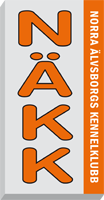 Förslag på mottagare av Norra Älvsborgs Kennelklubbs förtjänsttecken. Namn: ________________________________________________________________ Adress: ________________________________________________________________ Postadress: _____________________________________________________________ E-postadress: ___________________________________________________________ Motivering kan lämnas på detta blad eller bifogas separat: Inskickat av: _______________________________________________________ Namn: ________________________________________________________________ Adress: _______________________________________________________________ Postadress: _____________________________________________________________ e-postadress: ___________________________________________________________ Förslagen ska vara sekreteraren tillhanda senast den 1 februari. 